Publicado en Barcelona el 04/04/2024 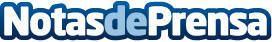 España, destino turístico de primer orden: proyectan 91 millones de visitantes internacionales para este 2024En este contexto, empresas como net2rent están desempeñando un papel muy significativo en la gestión eficiente y efectiva del alojamiento vacacional en el paísDatos de contacto:Carlos Tostedeon931 929 647Nota de prensa publicada en: https://www.notasdeprensa.es/espana-destino-turistico-de-primer-orden Categorias: Inmobiliaria Viaje Turismo http://www.notasdeprensa.es